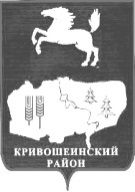 АДМИНИСТРАЦИЯ КРИВОШЕИНСКОГО РАЙОНА ПОСТАНОВЛЕНИЕ 21.08.2018						                   		 		 № 414с. КривошеиноТомской областиО ликвидации Филиала начального общего образования Муниципального казенного общеобразовательного учреждения «Никольская основная общеобразовательная школа» в селе КарнауховоРуководствуясь частью 11 статьи 22 Федерального закона от 29 декабря 2012 года №273-ФЗ «Об образовании в Российской Федерации», на основании Заключения муниципальной комиссии по оценке последствий принятия решений о реконструкции, модернизации, об изменении назначения или о ликвидации объекта социальной инфраструктуры для детей, являющегося муниципальной собственностью Кривошеинского района, о реорганизации или ликвидации муниципальных организаций, образующих социальную инфраструктуру для детей, муниципальных образовательных организаций, последствий заключения муниципальными организациями, образующими социальную инфраструктуру для детей, договоров аренды и безвозмездного пользования в отношении закрепленных за указанными организациями объектов собственности от 17.08.2018 г., ПОСТАНОВЛЯЮ: Ликвидировать Филиал начального общего образования Муниципального казенного общеобразовательного учреждения «Никольская основная общеобразовательная школа» в селе Карнаухово (далее Филиал НОО МКОУ «Никольская ООШ»).Директору Муниципального казенного общеобразовательного учреждения «Никольская основная общеобразовательная школа» (С.П. Черноскутова):2.1. внести изменения в учредительные документы и зарегистрировать их в соответствии с действующим законодательством;2.2. внести изменения в лицензию на осуществление образовательной деятельности.Настоящее постановление вступает в силу с даты его официального опубликования. Настоящее постановление опубликовать в газете «Районные вести» и разместить в сети «Интернет» на официальном сайте муниципального образования Кривошеинский район.Контроль за исполнением настоящего постановления возложить на Первого заместителя Главы Кривошеинского района.Глава Кривошеинского района(Глава Администрации)                                                                                              С.А. ТайлашевМ.Ф. Кустова(838251) 21974 Прокуратура, Управление образования, Сибиряков Д.В., МКОУ «Никольская ООШ», Редакция